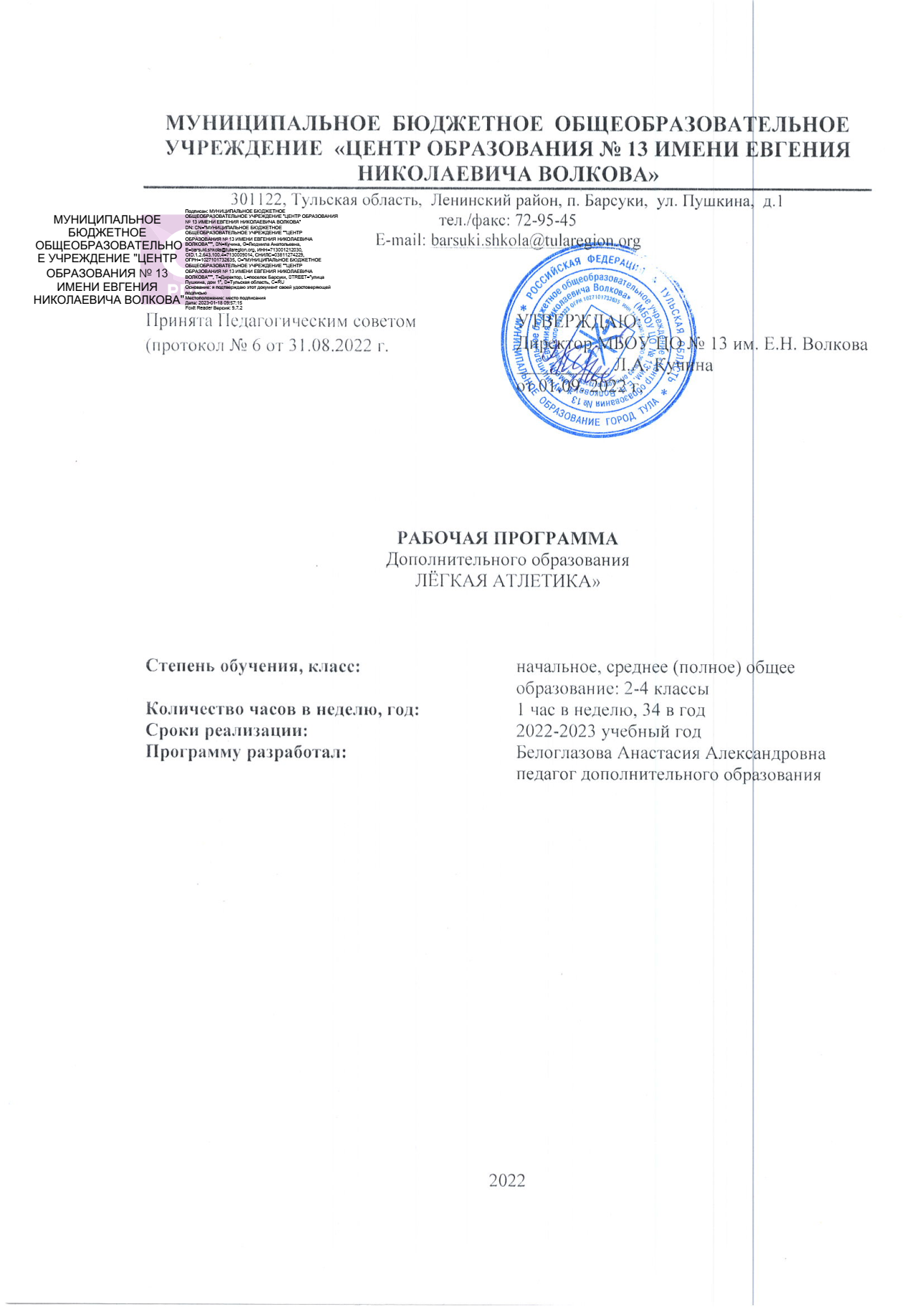 Пояснительная запискаУ младших школьников формируются основы физического и психического здоровья ребёнка, вырабатываются определенные черты характера, приобретаются жизненно важные умения и навыки, родители определяются с дальнейшим направлением в развитии своих детей. В связи с этим особая роль отводиться правильно организованному физическому воспитанию.Дети очень подвижны. Всегда и во все времена они любят бегать, прыгать, играть независимо от погоды, помещения и от любых других внешних условий. И если им удается попасть в большой зал, они тут же начинают в нем резвиться. И педагогу важно направить эту «детскую двигательную расточительность» в нужное русло, чтобы они не просто «носились», а могли бегать технически правильно, быстро и ловко, прыгать выше, метать дальше и точнее. И чтобы все эти основные виды движений приносили растущему организму максимальную пользу, сохраняя здоровье, тренируя мышцы ребенка, способствуя общему росту и развитию физических качеств.Легкая атлетика – это вид спорта, объединяющий упражнения в беге, в прыжках и в метании.Легкоатлетические упражнения оказывают весьма разностороннее влияние на организм человека. Они развивают быстроту, выносливость, ловкость, силу, улучшают подвижность суставов.Для развития младших школьников важно своевременно овладеть разнообразными движениями, в первую очередь основными их видами, без которых нельзя успешно участвовать в подвижных играх, а в дальнейшем активно заниматься спортом.Легкая атлетика положительно влияет на развитие мышечной, дыхательной, нервной систем организма, а также на развитие волевых качеств – воспитание трудолюбия, упорства в достижении целей, укрепление чувства товарищества и взаимовыручки. К тому же легкая атлетика не требует особых материальных затрат на тренировки, что тоже немаловажно.Упражнения в различных видах бега, прыжков и метания развивают детей, а использование этих видов движений в играх и соревнованиях делает их интереснее. Так, незаметно направляя двигательную активность детей, мы их развиваем, и укрепляем их здоровье.Направленность программы.Программа имеет физкультурно- спортивную направленность. В программе объединены методы физического воспитания, такие как, игровой, соревновательный, наглядный, словесный.Актуальность данной программы состоит в том, чтобы не только привить интерес к занятиям физической культурой, но и выбрать в дальнейшем тот вид спорта, который будет соответствовать физическим качествам и желанию занимающихся. На занятиях легкой атлетики школьники учатся не только быстроте, выносливости, гибкости и развитию силовых качеств, но и получают навыки, необходимые при занятиях различными видами спорта, а также учатся применять полученные умения и навыки. Программа способствует развитию интереса у детей к здоровому образу жизни. В программу включены игры, комплексы связанные с легкой атлетикой, направленные на профилактику простудных заболеваний. Использование подобных упражнений, способствует всестороннему, гармоничному физическому и умственному развитию, формированию необходимых навыков, координации движений, ловкости, меткости, гибкости.Целью данной программы являетсяразвитие и формирование всестороннего развития личности ребенка.увеличение двигательной активности детей дошкольного возраста, формирование устойчивого интереса к занятиям физической культурой и спортом, к здоровому образу жизни.Задачи-укрепление здоровья детей, содействие гармоническому развитию;-приобретение необходимых знаний для самостоятельных занятий спортом;-развитие физических качеств (быстроты, ловкости, выносливости);- расширение двигательного опыта за счет овладения двигательными действиями из раздела «легкая атлетика» и использование их в качестве средств  формирования здорового образа жизни;- совершенствование функциональных возможностей организма;- воспитание нравственных и волевых качеств, развитие психических процессов;- формирование позитивной психологии общения и коллективного взаимодействия.Отличительные особенности программы: образовательная программа сочетает в себе несколько направлений по видам спорта, это подвижные и спортивные игры, спортивная и художественная гимнастика, а так же легкая атлетика. Каждый ребенок сможет обучиться достаточно сложным упражнениям и элементам, такие как: прыжки на батуте, колесо, гимнастический мостик, работа на тренажерах, использование предметов для метания и многое другое.Участники программы: программа предназначена для детей 7-11 лет, в которой представлено содержание работы по общей физической подготовки с элементами вида спорта - легкая атлетика.Срок реализации программы: 1 год1 раз в неделю- время проведения одного занятий 45 мин (один академический час), в год 34 занятия.Форма обучения очная, стартовый уровень, занятия проводятся в спортивном зале, в теплое время на спортивной площадке (на улице)Ожидаемые результаты. Освоения программы осуществляется следующими способами:текущий контроль знаний в процессе наблюдения за детьми;текущий контроль двигательных умений и навыков в процессе наблюдения за индивидуальной работой;взаимоконтроль;самоконтроль;итоговый контроль умений и навыков;контроль за состоянием здоровья: показатели физического развития, группа здоровья.Формы подведения итогов реализации программы:беседы, наблюдение выполнение контрольных упражнений (тестов), проведение спортивных праздников, соревнования.Основной показатель работы:стабильность состава занимающихся,положительная динамика прироста спортивных показателей,	выполнение программных требований  по уровню подготовленности,выраженных в количественных показателях физического развития, физической, технической и теоретической подготовке (по истечении каждого года).Формы отслеживания и фиксации образовательных результатов: аналитический материал тестирования детей на начало проведения занятий и в конце года (после освоения программы).Формы предъявления и демонстрации образовательных результатов: анализ проведенных контрольных тестирований, открытые занятия, организация спортивных праздников.Материально-техническое обеспечение (инвентарь)Гимнастические матыМячиСкакалкиГантели (0,5 -1 кг)Гимнастическая стенкаГимнастическая скамейкаНижняя и верхняя перекладина для подтягиванияГимнастические палкиМячи для метанияКадровое обеспечение: данная программа предусматривает проведение занятий в ОУ преподавателей физической культуры, имеющих среднее специальное или высшее образование. Учебный планСодержание программы1.Теоретическая подготовка.Правила поведения и безопасности в спортивном зале, на спортивной площадке, на улице во время тренировок, соревнований и подвижных игр. Двигательный режим. Влияние физических упражнений на укрепление здоровья, осанку, на развитие различных видов мышц. Дыхательные упражнения. Гигиена. Самоконтроль за самочувствием. Знакомство с правильной техникой выполнения упражнений.2.Общая физическая подготовкаГимнастика, общеразвивающие упражнения (в соответствии с перспективным планом занятий по физкультуре). Упражнения на развития равновесия, гибкости, силы. Прыжки через скакалку. Подвижные игры «Перестрелка», «Пионербол». Элементы спортивных игр.3.Специальная физическая подготовкаБег с максимальной скоростью на 30, 60, 100 метров. Бег с изменением скорости, с прыжками через условные препятствия, из различных исходных положений. Челночный бег, бег с поворотами движения. Медленный бег на дистанцию 1000-1200 метров. Бег скачками.Прыжки в длину с места и с разбега. Прыжки в высоту с места и с разбега. Прыжки из стороны в сторону с продвижением вперед.4. Участие в соревнованиях.Соревнования командные и индивидуальные на базе школы, физкультурные праздники и развлечения. Подготовка к городским соревнованиям ГТО «К стартам готовы».5.Диагностика.Цель – определение исходного уровня физической подготовки детей и ее динамики в процессе тренировок.Методика тестирования предусматривает комплексную оценку развития основных двигательных качеств и решает задачу гармоничной двигательной подготовленности детей.Диагностика проводится в начале и в конце года по следующим показателям:Бег на 30, 60, 100 метров – развитие скоростных качеств.Прыжок в длину с места – скоростно-силовые качества.Наклон вперед из положения стоя, не сгибая колени – развитие гибкости.Минимальные результаты конец годаТребования к уровню двигательной подготовленности 7-8 летТребования к уровню двигательной подготовленности 9 летТребования к уровню двигательной подготовленности 10летТребования к уровню двигательной подготовленности 11-12 летЛичностными результатами освоения учащимися содержания программы по легкой атлетике являются следующие умения:— активно включаться в общение и взаимодействие со сверстниками на принципах уважения и доброжелательности, взаимопомощи и сопереживания;— проявлять положительные качества личности и управлять своими эмоциями в различных (нестандартных) ситуациях и условиях;— проявлять дисциплинированность, трудолюбие и упорство в достижении поставленных целей;— оказывать бескорыстную помощь своим сверстникам, находить с ними общий язык и общие интересы.Метапредметными результатами освоения учащимися содержания программы по легкой атлетике являются следующие умения:— характеризовать явления (действия и поступки), давать им объективную оценку на основе освоенных знаний и имеющегося опыта;— находить ошибки при выполнении учебных заданий, отбирать способы их исправления;— общаться и взаимодействовать со сверстниками на принципах взаимоуважения и взаимопомощи, дружбы и толерантности;— обеспечивать защиту и сохранность природы во время активного отдыха и занятий легкой атлетикой;— организовывать самостоятельную деятельность с учетом требований ее безопасности, сохранности инвентаря и оборудования, организации места занятий;— планировать собственную деятельность, распределять нагрузку и отдых в процессе ее выполнения;— анализировать и объективно оценивать результаты собственного труда, находить возможности и способы их улучшения;— видеть красоту движений, выделять и обосновывать эстетические признаки в движениях и передвижениях человека;— оценивать красоту телосложения и осанки, сравнивать их с эталонными образцами;— управлять эмоциями при общении со сверстниками и взрослыми, сохранять хладнокровие, сдержанность, рассудительность;— технически правильно выполнять двигательные действия из базовых видов спорта, использовать их в игровой и соревновательной деятельности.Методы обучения:Форма организации образовательного процесса: фронтальная (со всей группой детей)Фронтальный способ. Все дети одновременно выполняют одно и то же упражнение. Применяется при обучении детей ходьбе, бегу, в общеразвивающих упражнениях, в различных заданиях с мячом.Поточный способ. Дети поточно друг за другом (с небольшим интервалом), передвигаются, выполняя заданное упражнение.Групповой способ. Дети по указанию учителя распределяются на группы, каждая группа получает определенное задание и выполняет его. Одна группа занимается под руководством педагога, другие занимаются самостоятельно или в парах (с мячом).Индивидуальный способ. Применяется при объяснении нового программного материала, когда на примере одного ребенка (наиболее подготовленного) дается показ и объяснение задания, внимание детей обращается на правильность выполнения техники упражнения, на возможные ошибки и неточности.Форма организации учебного занятия:Механизм оценки результативности освоения программы:представлять занятия, как средство укрепления здоровья, физического развития и физической подготовки человека;— оказывать посильную помощь и моральную поддержку сверстникам при выполнении учебных заданий, доброжелательно и уважительно объяснять ошибки и способы их устранения;— бережно обращаться с инвентарем и оборудованием, соблюдать требования техники безопасности к местам проведения;— организовывать и проводить занятия физической культурой с разной целевой направленностью, подбирать для них физические упражнения и выполнять их с заданной дозировкой нагрузки;— характеризовать физическую нагрузку по показателю частоты пульса, регулировать ее напряженность во время занятий по развитию физических качеств;— взаимодействовать со сверстниками по правилам проведения подвижных игр и соревнований;— в доступной форме объяснять правила (технику) выполнения двигательных действий, анализировать и находить ошибки, эффективно их исправлять;— находить отличительные особенности в выполнении двигательного действия разными учениками, выделять отличительные признаки и элементы;— выполнять акробатические и гимнастические комбинации на высоком техничном уровне, характеризовать признаки техничного исполнения;- повышение работоспособности и двигательной активности. Развитие эстетического вкуса, культуры поведения, общения. Решение этих задач направленно на воспитание гармонично развитой личности.Итог образовательного процессаНа занятиях ОФП предусматривается использование следующих методов: фронтальный, групповой, индивидуальный методы освоения и регламентации двигательных действий, использование в занятии ОФП переменный, непрерывный, серийно – поточный, «интервальный», «круговой тренировки».Под итогом образовательного процесса, подразумевается сдача тестов (контрольных нормативов), что является оценкой работы учителя, по итогам года.Нормативно-правовая база.Федеральный Закон «Об образовании в Российской Федерации» от 29.12.2012 № 273-ФЗ,Концепция развития дополнительного образования детей (утверждена распоряжением Правительства РФ от 04.09.2014 № 1726-р),Приказ Министерства просвещения РФ от 9 ноября 2018 г. N 196 “Об утверждении Порядка организации и осуществления образовательной деятельности по дополнительным общеобразовательным программам”,Санитарно-эпидемиологические требования к устройству, содержанию и организации режима работы образовательных организаций дополнительного образования детей (утверждено постановлением Главного государственного санитарного врача РФ от 04.07.2014 № 41),Общие требования к определению нормативных затрат на оказание государственных (муниципальных) услуг в сфере образования, науки и молодежной политики, применяемых при расчете объема субсидии на финансовое обеспечение выполнения государственного (муниципального) задания на оказание государственных (муниципальных) услуг (выполнения работ) государственным (муниципальным) учреждением (утверждены приказом Министерства образования и науки РФ от 22.09.2015 № 1040),Методические рекомендации по проектированию дополнительных общеразвивающих программ (включая разноуровневые программы) (Приложение к письму Департамента государственной политики в сфере воспитания детей и молодежи Министерства образования и науки РФ от 18.11.2015 № 09-3242),О внеурочной деятельности и реализации дополнительных общеобразовательных программ (Приложение к письму Департамента государственной политики в сфере воспитания детей и молодежи Министерства образования и науки РФ от 14.12.2015 № 09-3564),Примерные требования к программам дополнительного образования детей (Приложение к письму Департамента молодежной политики, воспитания и социальной поддержки детей Министерства образования и науки РФ от 11.12. 2006 №06-1844),Об учете результатов внеучебных достижений обучающихся (Приказ Министерства образования Московской области от 27.11.2009 № 2499)Список литературы:Кузнецов. В. С., Колодницкий, Г. А.Физкультурно-оздоровительная работа в школе. – М., 2007;Г. А. Колодницкий, В. С. Кузнецов, М. В. Маслов. Внеурочная деятельность учащихся. Лёгкая атлетика (серия «Работаем по новым стандартам»);Кузнецов. В. С., Колодницкий, Г. А. Планирование и организация занятий. – М.: Дрофа, 2008;Вамк Б.В. Тренерам юных легкоатлетов. М., 2009;Лях В.И. Судейство соревнований по легкой атлетике. М., 2008;Подготовка юных легкоатлетов. - М.: Терра-спорт, 2000;Столбов В. В. Родиченко В. С. Контанистов А. Т. Столяров В. И. Твой Олимпийский учебник. М.: Спорт, 2017.Календарный учебный график№Название раздела, темытеорияпрактикавсегоФормы аттестации/ контроля1Вводное занятие22Теоретические занятия (рассказ, показ)2История развития легкоатлетического спорта112Теоретические и практические3Места занятий, их оборудование и подготовка112Теоретические и практические4Ознакомление с правилами соревнований11Беседа5Общая физическая и специальная подготовка32023Соревнования, эстафеты, выявление сильнейших6Ознакомление с отдельными элементами техники бега и ходьбы134Тесты, подведение итогов за годИТОГО:92534№Содержание курсаОсновные виды учебной деятельности обучающихсяФормы организации и виды деятельностиВводное занятиеВводное занятиеВводное занятиеВводное занятие1Правила поведения на занятиях лёгкой атлетикой и режим работы. Изучить правила поведения на занятиях легкой атлетикой и режима работы. Комплекс ОРУ. Беседа2Значение легкоатлетических упражнений для подготовки к трудовой деятельности, к защите Родины.Изучить значение легкоатлетических упражнений для подготовки к трудовой деятельности, к защите Родины. Разминка в движении.БеседаИстория развития легкоатлетического спортаИстория развития легкоатлетического спортаИстория развития легкоатлетического спортаИстория развития легкоатлетического спорта3Возникновение легкоатлетических упражнений.Изучить возникновение легкоатлетических упражнений. Комплекс ОРУ с мячами.Беседа4Легкая атлетика как наиболее доступный для любого возраста вид спорта, имеющий прикладное значение.Беседа по теме урока. Разминка со скакалкой.БеседаМеста занятий, их оборудование и подготовкаМеста занятий, их оборудование и подготовкаМеста занятий, их оборудование и подготовкаМеста занятий, их оборудование и подготовка5Ознакомление с местами занятий по отдельным видам легкой атлетики. Познакомиться с местами занятий по отдельным видам легкой атлетики. Беговая разминка. Беседа6Оборудование и инвентарь, одежда и обувь для занятий и соревнований.Познакомиться с оборудованием и инвентарём, одеждой и обувью для занятий и соревнований. Разминка в движении по кругу.БеседаОзнакомление с правилами соревнованийОзнакомление с правилами соревнованийОзнакомление с правилами соревнованийОзнакомление с правилами соревнований7Судейство соревнований в отдельных видах бега, ходьбы, в метании мяча, прыжках в высоту, длину.Познакомиться с судейством соревнований в отдельных видах бега, ходьбы, метании мяча, прыжках в высоту, длину. Разминка в движении.БеседаОбщая физическая и специальная подготовкаОбщая физическая и специальная подготовкаОбщая физическая и специальная подготовкаОбщая физическая и специальная подготовка8Легкоатлетическая разминка.Изучить легкоатлетическую разминку. Прыжки в скакалку в тройках.Физические упражнения.9Высокий старт. Бег с ускорением.Изучить выполнение бега с высокого старта. Бег с ускорением.Физические упражнения.10Низкий старт. Бег на короткие дистанции.Изучить выполнение  бега с низкого старта. Бег на короткие дистанции.Физические упражнения.11Развитие гибкости.Разминка на развитие гибкости. Упражнения на развитие гибкости.Физические упражнения.12Бег «под гору», «на гору».Изучить бег «под гору», «на гору».Физические упражнения.13Бег на короткие дистанции: 30, 60, 100мПознакомиться с бегом на короткие дистанции: 30, 60, 100м. Разминка в парах.Физические упражнения.14Техника метания мячаРазминка с малыми мячами. Изучить технику метания мяча.Физические упражнения.15Техника эстафетного бега 4х40мРазминка в парах. Изучить технику выполнения эстафетного бега 4*40 м.Физические упражнения.16Метание мяча на дальностьРазминка с малыми мячами. Метание мяча на дальность.Физические упражнения.17Техника спортивной ходьбыСпортивная ходьба -как вид спорта. Изучить технику спортивной ходьбы.Физические упражнения, беседа.18ОФП – подвижные игрыРазминка на матах. Выполнение ОФП. Подвижные игры.Физические упражнения, игра.19Специальные беговые упражненияРазминка у гимнастической стенки. Выполнение специальных беговых упражнений.Физические упражнения.20Бег на короткие дистанции 60, 100м Разминка со скакалками. Бег на короткие дистанции 60, 100м.Физические упражнения.21Бег на средние дистанции 300-500 м.Разминка с обручами. Бег на средние дистанции 300-500 м. Подвижная игра «Перестрелка»Физические упражнения, игра.22Бег на средние дистанции 400-500 м.Разминка с обручами в движении. Бег на средние дистанции 400-500 м. Подвижная игра «Пионербол»Физические упражнения, игра.23Челночный бег 3 х 10м и 6 х 10 м.Разминка с гимнастическими палками. Челночный бег 3*10 м и 6*10 м.Физические упражнения.24Гигиена спортсмена и закаливание.Разминка с мячом. Беседа на тему «Гигиена спортсмена и закаливание»Беседа.25Повторный бег 2х60 м.Изучить технику выполнения бега 2*60 м.Физические упражнения.26Равномерный бег 1000-1200 м.Равномерный бег 1000-1200 м. Подвижная игра «Перестрелка»  Физические упражнения, игра.27Техника эстафетного бегаИзучить технику эстафетного бега. Выполнение эстафетного бега.Физические упражнения.28Кросс в сочетании с ходьбой до 800-1000 м.Разминка в движении. Кросс в сочетании с ходьбой до 800-1000 м.Физические упражнения.29Кроссовая подготовкаРазминка со скакалками. Кроссовая подготовка.Физические упражнения.30Круговая тренировкаВыполнение круговой тренировки.Физические упражнения.Ознакомление с отдельными элементами техники бега и ходьбыОзнакомление с отдельными элементами техники бега и ходьбыОзнакомление с отдельными элементами техники бега и ходьбыОзнакомление с отдельными элементами техники бега и ходьбы31Бег на средние дистанции 300-500мРазминка в парах. Бег на средние дистанции 300-500мФизические упражнения.32Подвижные игры и эстафетыРазминка  с мячами в парах. Подвижные игры и эстафеты.Физические упражнения, игра.33Развитие координацииРазминка на развитие координации. Подвижные игры.Физические упражнения, игра.34Спортивная ходьбаИзучить технику спортивной ходьбы. Подвижные игры.Физические упражнения, игра.Контрольные упражненияМальчикиМальчикиМальчикиДевочкиДевочкиДевочкиКонтрольные упражненияВысокийСреднийНизкийВысокийСреднийНизкийПодтягивание на низкой перекладине из виса лежа (кол-во раз)14-168-135-713-158-125-7Прыжок в длину с места (см) 143-150 128-142 119-127 136-146118-135 108-117Наклон вперед не сгибая ног в коленяхКоснуться лбом коленКоснуться ладонями полаКоснуться пальцами полаКоснуться колен лбомКоснуться ладонями полаКоснуться пальцами полаБег 30 м с высокого старта (с)6.0-5.86.7-6.17.0-6.86.2-6.06.7-6.37.0-6.8Бег 1000 мБез учета времениБез учета времениБез учета времениБез учета времениБез учета времениБез учета времениКонтрольные упражненияМальчикиМальчикиМальчикиДевочкиДевочкиДевочкиДевочкиКонтрольные упражненияВысокийСреднийНизкийНизкийВысокийСреднийНизкийПодтягивание в висе/ подтягивание на низкой перекладине (кол-во раз) 5 4 3 3 12 8 5Прыжок в длину с места (см) 150-160 131-149 120-130 120-130 143-152 126-142 115-125Бег 30 м с высокого старта (с) 5.8-5.6 6.3-5.9 6.6-6.4 6.6-6.4 6.3-6.0 6.5-5.9 6.8-6.6Бег 1000 м (мин. с)5.005.306.006.006.006.307.00Контрольные упражненияМальчикиМальчикиМальчикиДевочкиДевочкиДевочкиДевочкиКонтрольные упражненияВысокийСреднийНизкийНизкийВысокийСреднийНизкийПодтягивание в висе/подтягивание на низкой перекладине (кол-во раз) 5 4 3 3 15 9 7Прыжок в длину с места (см) 160 140 130 130 150 130 125Бег 60 м с высокого старта (с) 10.5 11.6 12.0 12.0 11.0 12.3 12.9Бег 1000 м (мин. с)4.506.107.107.106.006.306.50Контрольные упражненияМальчикиМальчикиМальчикиДевочкиДевочкиДевочкиДевочкиКонтрольные упражненияВысокийСреднийНизкийНизкийВысокийСреднийНизкийПодтягивание в висе/ подтягивание на низкой перекладине (кол-во раз)643316128Прыжок в длину с места (см)175160145145165145135Бег 60 м с высокого старта (с)9.910.811.011.010.311.211.4Бег 1200 м (мин. с)7.107.558.358.358.008.358.55Словесные:Практические:Практические:Наглядные:Наглядные:Наглядные:объяснения, пояснения, указанияВыполнение и повторение упражнений без изменения и с изменениями;Выполнение и повторение упражнений без изменения и с изменениями;наглядно-зрительные приемы (показ техники выполнения физическихнаглядно-зрительные приемы (показ техники выполнения физическихнаглядно-зрительные приемы (показ техники выполнения физическихупражнений, использование наглядных пособий и спортивного оборудования зрительные ориентиры);упражнений, использование наглядных пособий и спортивного оборудования зрительные ориентиры);упражнений, использование наглядных пособий и спортивного оборудования зрительные ориентиры);Подача команд, распоряжений, сигналов;выполнение  упражнений в игровой форме;выполнение  упражнений в игровой форме;Тактильно – мышечные приемы   (непосредственная помощь инструктора);Тактильно – мышечные приемы   (непосредственная помощь инструктора);Тактильно – мышечные приемы   (непосредственная помощь инструктора);вопросы  к  детям  и  поисквыполнение  упражнений в соревновательной форме;выполнение  упражнений в соревновательной форме;ответов;выполнение  упражнений в соревновательной форме;выполнение  упражнений в соревновательной форме;Образный сюжетный рассказ, беседа;Самостоятельное выполнение упражнений надетском спортивном оборудовании в свободной игредетском спортивном оборудовании в свободной игреТрадиционная формаобучающий характер, смешанный характер, вариативный характер)Тренировочная формаповторение и закрепление определенногоматериалаИгровая формаподвижные игры, игры-эстафетыСюжетно-игровая формаможет включать различные задачи по развитию речи и ознакомлением с окружающим миром, а также по формированию элементарных математических представленийФорма занятия с использованием тренажеровспортивная стенка, гимнастическая скамья,  диск здоровья и т.п.По интересамна выбор детей (мячи, обручи, полоса препятствий, скакалки).№ п/пМесяцЧислоВремя проведФорма организации занятияКол- во часовТема занятияМесто проведенияФорма контроля101021415.00 – 15.45фронтальное1Техника спортивной ходьбышколатекущий201022115.00 – 15.45фронтальное1ОФП – подвижные игрышколатекущий301022815.00 – 15.45фронтальное1Специальные беговые упражненияшколатекущий401020415.00 – 15.45фронтальное1Бег на короткие дистанции 60, 100м школазачёт502031115.00 – 15.45фронтальное1Бег на средние дистанции 300-500 м.школатекущий602031815.00 – 15.45фронтальное1Бег на средние дистанции 400-500 м.школатекущий702032515.00 – 15.45фронтальное1Челночный бег 3 х 10м и 6 х 10 м.школатекущий802030315.00 – 15.45фронтальное1Гигиена спортсмена и закаливание.школатекущий903041015.00 – 15.45фронтальное1Повторный бег 2х60 м.школатекущий1003041715.00 – 15.45фронтальное1Равномерный бег 1000-1200 м.школатекущий1103042415.00 – 15.45фронтальное1Техника эстафетного бегашколатекущий1203043115.00 – 15.45фронтальное1Кросс в сочетании с ходьбой до 800-1000 м.школатекущий13040715.00 – 15.45фронтальное1Кроссовая подготовкашколатекущий14041415.00 – 15.45фронтальное1Круговая тренировкашколатекущий15042115.00 – 15.45фронтальное1Бег на средние дистанции 300-500мшколазачет16042815.00 – 15.45фронтальное1Подвижные игры и эстафетышколатекущий17050515.00 – 15.45фронтальное1Развитие координациишколатекущий18051215.00 – 15.45фронтальное1Спортивная ходьбашколатекущий